Öğrenci ve Velilere Tavsiyeler      *     Ergenlik Dönemi1    *     Bir Çocuktan Sesleniş2    *     Ali`yi Tanıyor musunuz?3    *     Ben Okumayacağım?4    *     Bir Annenin Çocuk Sevgisi5    *     Çalışan Annelere Notlar6    +     Sınav Kaygısı             *            Kaygıyı Artıran Anne-Baba Tutumları             *            Anne- Babaların Göstermesi Gereken Uygun Tutumlar             *            Konsantrasyonun Artırılması             *            Motivasyon Artırma Yolları             *            Sınava Girecek Çocukların Anne-Babalarına Özel Notlar             *            Test Çözme Teknikleri             *            Velilere Öneriler7    +     Verimli Ders Çalışma Yolları             *            Ne İstediğini Belirleme             *            Planlı Çalışma             *            Zamanı Etkili Kullanma             *            Ders Çalışmayı Engelleyici Şartları Kontrol Etme             *            Ön Hazırlık Yapma             *            Not Alma             *            Araştırma Yapma ve Destek Materyallere Başvurma             *            Tekrar Etme             *            Verimli OkumaKARAMSARLIĞINIZ, OLUMSUZ FİKİRLERİNİZ SİZİ
KAYGILANDIRIYORSA, ÖĞRENMENİZ ZORLAŞABİLİR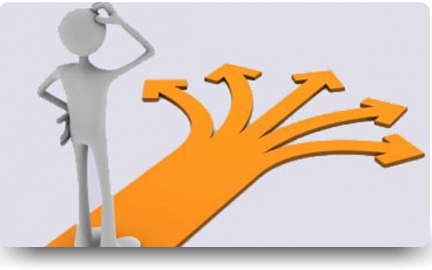 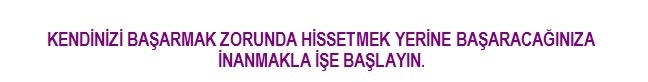 